ESCOLA _________________________________DATA:_____/_____/_____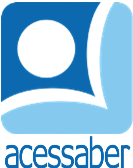 PROF:_______________________________________TURMA:___________NOME:________________________________________________________O PEQUENO DRAGÃO	ERA UM MUNDO MUITO FEIO, FEIO MESMO, ASSUSTADOR. UM MUNDO COBERTO DE PÂNTANOS, DE LAMA E DE PEDRAS. NESSE MUNDO, TODAS AS MONTANHAS ERAM VULCÕES, E NO ALTO DE CADA VULCÃO MORAVAM TERRÍVEIS DRAGÕES.	HAVIAM DRAGÕES DE TODOS OS TIPOS, DE TODAS AS CORES E DE TODAS AS FEIURAS. CADA UM PIOR QUE O OUTRO. CADA UM MAIS FEIO QUE O OUTRO. CADA UM MAIS MALVADO E ASSUSTADOR QUE O OUTRO.	TODOS OS DRAGÕES, QUANDO AINDA ERAM PEQUENOS, TINHAM DE IR À ESCOLA DE DRAGÕES PARA APRENDER A URRAR E SOLTAR FOGO E FUMAÇA, PELA GOELA. NA ESCOLA, OS DRAGÕEZINHOS TINHAM DE APRENDER TUDO O QUE FOSSE NECESSÁRIO PARA POVOAR OS SUSTOS MEDOS E OS PESADELOS DAS CRIANÇAS.PEDRO BANDEIRA, 2009QUESTÕESQUAL É O TÍTULO DO TEXTO?R: __________________________________________________________________QUEM É O AUTOR DA HISTÓRIA?R: __________________________________________________________________QUANTOS PARÁGRAFOS HÁ NO TEXTO?R: __________________________________________________________________QUAL É O TEMA PRINCIPAL DA HISTÓRIA?R: ______________________________________________________________________________________________________________________________________O QUE ERA ENSINADO NA ESCOLA?R: ______________________________________________________________________________________________________________________________________